Bounce Animal Rescue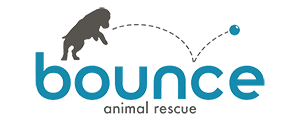 Board MeetingApril 25, 2018 @ 12pm to 1:30pmLocation: New York Life, 3003 E Harmony Rd, Suite 110, Fort Collins, CO Vision:Leading rescue innovation to benefit the community and add significant value to the lives of animals.Mission:To rescue and transition displaced domestic animals into their ideal homes.Opening, Welcome, and Agenda review			BarryConsent Agenda							Barrya.   Approve Meeting Minutes (March 22)b.   Approve Budget (March)Focused TopicsInterim Executive Director’s Report			AnnelieseSocial MediaWebsite & G Suite						Fundraising							New business							BarryFoster Training Plan							Strategic Initiatives review						Progress on Grants						Open TopicsExecutive Session – Legal and employee itemsClosingImportant Upcoming Dates/Events:Board Meeting: Thursday, May 24, 2018 from 12pm to 1:30pm @ NYLBoard Meeting: Thursday, June 21 or 28, 2018 from 12pm to 1:30pm @ NYLBoard of DirectorsChair					Voting			Barry EastmanVice Chair				Voting			Katy IengoSecretary								Katy IengoTreasurer				Voting			Bob HarveyMarketing				Voting			Bo VigerDirector				Voting			Bryan ShortInterim Executive Director	Non-Voting			Anneliese ClarkContractors	Social Media & Community Events				Anyaleen BradleyWebsite								Katy IengoG Suite								MeganCorporate Fundraising						NeededCommittees & Members